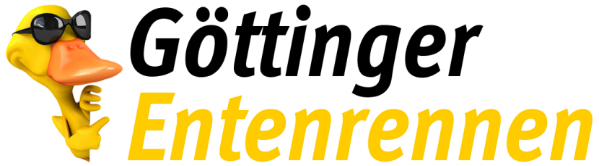 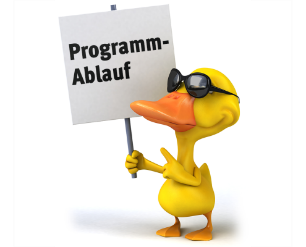 Die einzelnen Rennen (Änderungen vorbehalten)Ab 12.50 Uhr           Schönheiten ErwachseneSponsor: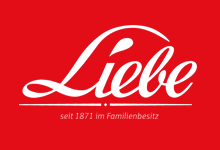 Preise:1.-8.	Enten Schlüsselanhänger mit Sound9.-50.  Gutscheine mit Kosmetikartikeln der Parfümerie Liebe